НЕ ХОДИ ОДИН ПО ЛЬДУ,                          МОЖЕШЬ ТЫ ПОПАСТЬ В БЕДУ –В ЛУНКУ ИЛИ ПОЛЫНЬЮ –И ЗАГУБИШЬ ЖИЗНЬ СВОЮ.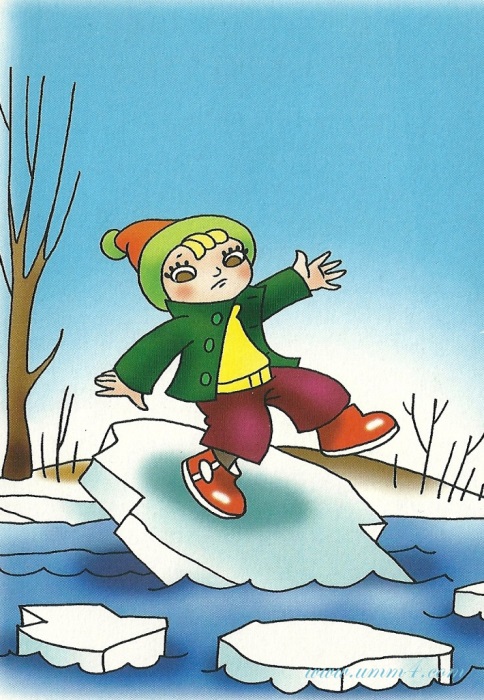 ЛЕД ЗИМОЙ БЫВАЕТ КРЕПКИМНЕ ВЕЗДЕ И НЕ ВСЕГДА,НЕ ИГРАЙ В ХОККЕЙ НА РЕЧКЕ,А НЕ ТО ПРИДЕТ БЕДА!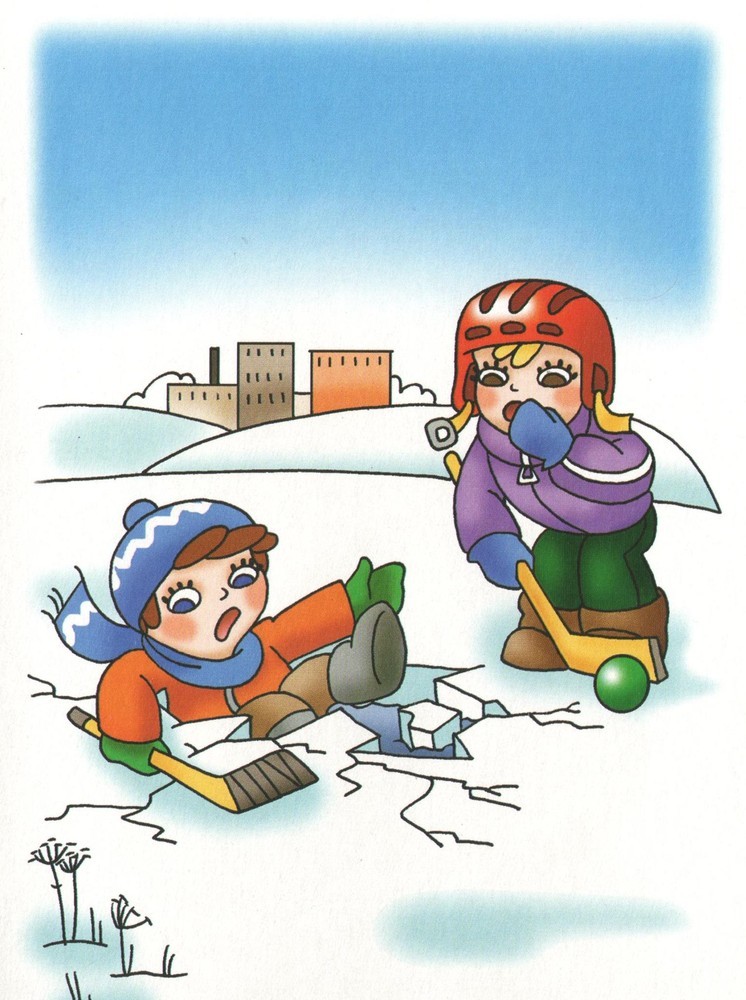 ЗИМА! СКОРЕЕ НА КОНЬКИ!КАКИЕ СЛАВНЫЕ ДЕНЬКИ!НО ВЫХОДИТЬ НА ЛЕД НЕЛЬЗЯПОКА НЕПРОЧЕН ОН, ДРУЗЬЯ,КОГДА ЕСТЬ ТРЕЩИНЫ НА НЕМ,КОГДА ВДРУГ ПОТЕПЛЕЛО ДНЕМ…ПРОВАЛИШЬСЯ- ПРИДЕТ БЕДА:ЗИМОЙ ХОЛОДНАЯ ВОДА…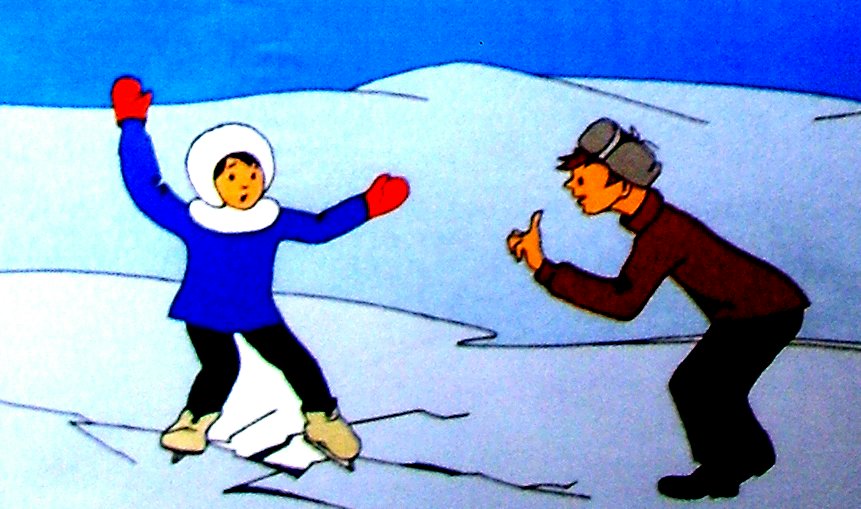 УРА! ВЕСНА И ЛЕДОХОД!ПЛЫВЕТ, ПЛЫВЕТ ПО РЕЧКЕ ЛЁД…ГЛЯДЯТ РЕБЯТА ТАМ И ТУТ,КАК ЛЬДИНЫ ПО ВОДЕ ПЛЫВУТ,НУ ЧЕМ ТЕБЕ НЕ КОРАБЛИ!НА ЛЁД КОВАРНЫЙ НЕ СТУПАЙ,ОПАСНО ЭТО – ТАК И ЗНАЙ!ТАКОЙ «КОРАБЛЬ» ПЕРЕВЕРНЕТСЯ,НА ЧАСТИ МОЖЕТ РАСКОЛОТЬСЯИЛЬ НА ЦЕНТР РЕЧКИ УНЕСТИ…ВЕСНОЙ ОТ РЕЧКИ ПРОЧЬ БЕГИ!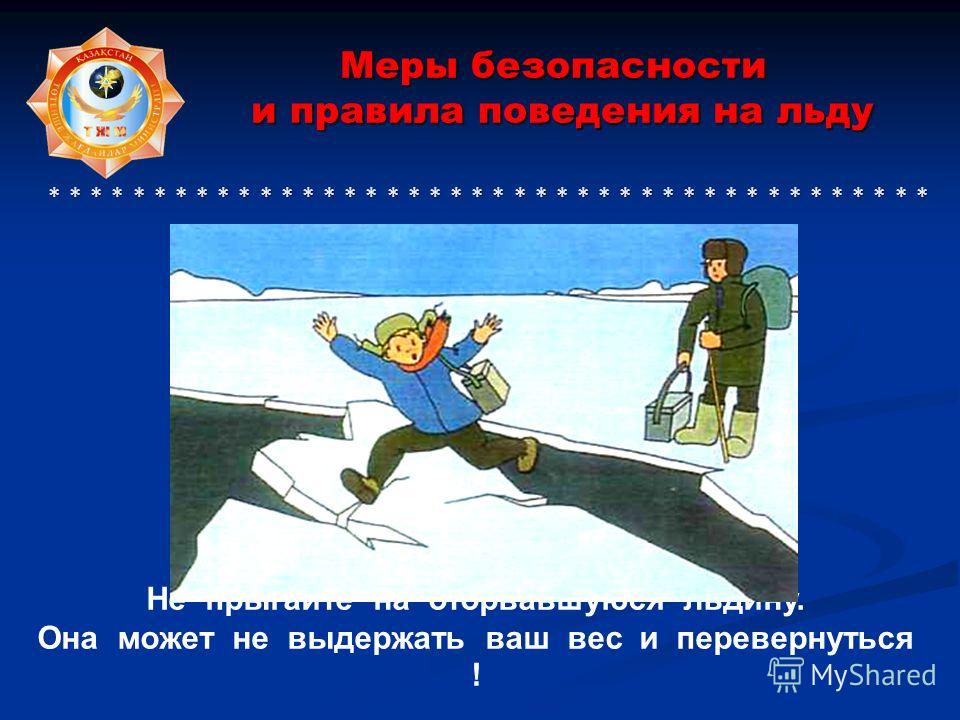 НЕ   СТУЧИ    НОГОЙ                                ПО  ЛЬДУ,А  НЕ  ТО  ПОЙДЕШЬ                               КО    ДНУ.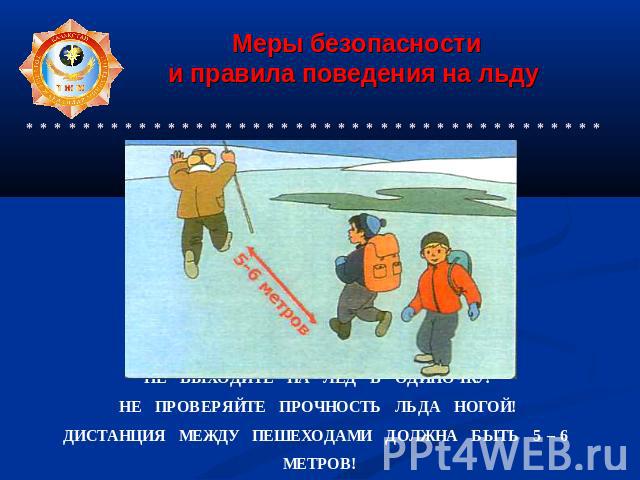 НЕ  ПРИВЕДУТ                                    К  ДОБРУ                ИГРЫ  НА  ТОНКОМ                     ЛЬДУ.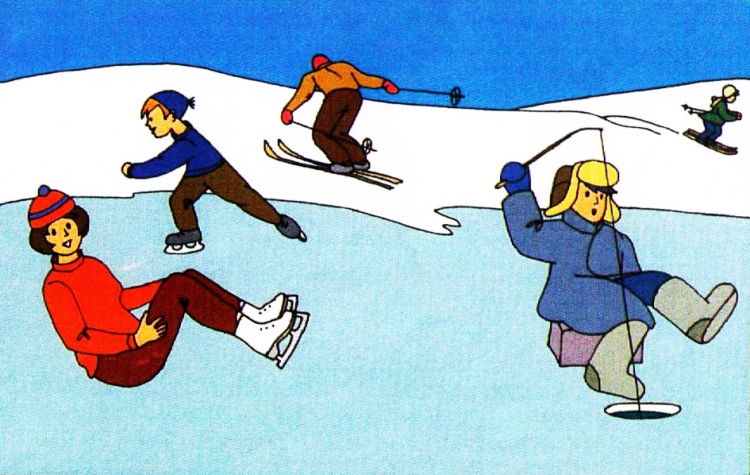 ТОНКИЙ ЛЁД            К БЕДЕ ВЕДЕТ!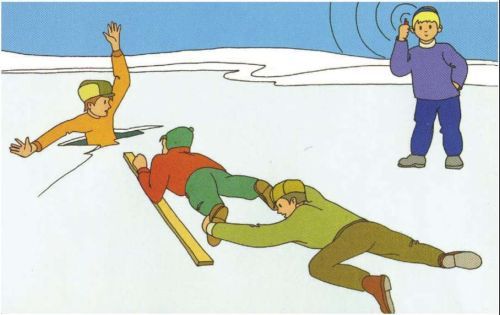 СО  ЛЬДОМ  ТОНКИМ                    ШУТКИ ПЛОХИ.ЧТОБ    ПРОВЕРИТЬ                   ПРОЧНОСТЬ   ЛЬДА,                                            ПАЛКА ТОСТАЯ НУЖНА.ПРЕЖДЕ, ЧЕМ БИТЬ ПО ЛЬДУ НОГОЙ, ТЫ ПОДУМАЙ  ГОЛОВОЙ.ВОЗЬМИТЕСЬ ЗА НОГИ,                                              ДРУЗЬЯ,                                               ЧТОБ  НЕ  УТОНУТЬ                         ПООДИНОЧКЕ